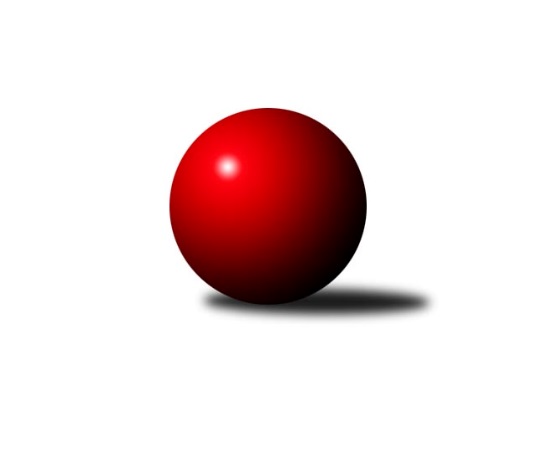 Č.4Ročník 2023/2024	12.6.2024 Krajská soutěž 1.třídy KV 2023/2024Statistika 4. kolaTabulka družstev:		družstvo	záp	výh	rem	proh	skore	sety	průměr	body	plné	dorážka	chyby	1.	TJ Jáchymov B	4	3	0	1	16.0 : 8.0 	(17.5 : 14.5)	1531	6	1077	454	41	2.	Loko Cheb D	4	3	0	1	15.5 : 8.5 	(22.0 : 10.0)	1638	6	1157	482	42.3	3.	TJ Šabina B	4	3	0	1	15.0 : 9.0 	(17.0 : 15.0)	1550	6	1094	457	44.8	4.	Slovan K.Vary D	3	2	0	1	11.0 : 7.0 	(13.5 : 10.5)	1572	4	1121	452	42	5.	Loko Cheb C	4	2	0	2	14.5 : 9.5 	(18.5 : 13.5)	1547	4	1116	431	46	6.	TJ Lomnice F	3	1	0	2	8.0 : 10.0 	(12.0 : 12.0)	1477	2	1085	393	52.7	7.	So.Útvina B	3	1	0	2	7.0 : 11.0 	(12.0 : 12.0)	1478	2	1073	404	55	8.	Kuželky Aš E	4	1	0	3	7.0 : 17.0 	(9.0 : 23.0)	1473	2	1078	395	62.5	9.	TJ Lomnice G	3	0	0	3	2.0 : 16.0 	(6.5 : 17.5)	1466	0	1081	385	62.7Tabulka doma:		družstvo	záp	výh	rem	proh	skore	sety	průměr	body	maximum	minimum	1.	Loko Cheb D	3	3	0	0	13.5 : 4.5 	(17.0 : 7.0)	1688	6	1781	1605	2.	Loko Cheb C	2	2	0	0	10.0 : 2.0 	(9.5 : 6.5)	1646	4	1666	1626	3.	TJ Šabina B	1	1	0	0	5.0 : 1.0 	(5.0 : 3.0)	1498	2	1498	1498	4.	Slovan K.Vary D	1	1	0	0	4.0 : 2.0 	(3.0 : 5.0)	1595	2	1595	1595	5.	TJ Jáchymov B	2	1	0	1	6.0 : 6.0 	(8.5 : 7.5)	1532	2	1568	1496	6.	Kuželky Aš E	3	1	0	2	6.0 : 12.0 	(7.0 : 17.0)	1484	2	1497	1469	7.	So.Útvina B	1	0	0	1	2.0 : 4.0 	(4.0 : 4.0)	1475	0	1475	1475	8.	TJ Lomnice F	1	0	0	1	2.0 : 4.0 	(4.0 : 4.0)	1448	0	1448	1448	9.	TJ Lomnice G	2	0	0	2	1.0 : 11.0 	(5.5 : 10.5)	1389	0	1400	1378Tabulka venku:		družstvo	záp	výh	rem	proh	skore	sety	průměr	body	maximum	minimum	1.	TJ Jáchymov B	2	2	0	0	10.0 : 2.0 	(9.0 : 7.0)	1531	4	1533	1528	2.	TJ Šabina B	3	2	0	1	10.0 : 8.0 	(12.0 : 12.0)	1568	4	1653	1523	3.	Slovan K.Vary D	2	1	0	1	7.0 : 5.0 	(10.5 : 5.5)	1561	2	1586	1536	4.	TJ Lomnice F	2	1	0	1	6.0 : 6.0 	(8.0 : 8.0)	1492	2	1562	1422	5.	So.Útvina B	2	1	0	1	5.0 : 7.0 	(8.0 : 8.0)	1479	2	1506	1452	6.	Loko Cheb D	1	0	0	1	2.0 : 4.0 	(5.0 : 3.0)	1589	0	1589	1589	7.	Kuželky Aš E	1	0	0	1	1.0 : 5.0 	(2.0 : 6.0)	1463	0	1463	1463	8.	TJ Lomnice G	1	0	0	1	1.0 : 5.0 	(1.0 : 7.0)	1542	0	1542	1542	9.	Loko Cheb C	2	0	0	2	4.5 : 7.5 	(9.0 : 7.0)	1538	0	1618	1457Tabulka podzimní části:		družstvo	záp	výh	rem	proh	skore	sety	průměr	body	doma	venku	1.	TJ Jáchymov B	4	3	0	1	16.0 : 8.0 	(17.5 : 14.5)	1531	6 	1 	0 	1 	2 	0 	0	2.	Loko Cheb D	4	3	0	1	15.5 : 8.5 	(22.0 : 10.0)	1638	6 	3 	0 	0 	0 	0 	1	3.	TJ Šabina B	4	3	0	1	15.0 : 9.0 	(17.0 : 15.0)	1550	6 	1 	0 	0 	2 	0 	1	4.	Slovan K.Vary D	3	2	0	1	11.0 : 7.0 	(13.5 : 10.5)	1572	4 	1 	0 	0 	1 	0 	1	5.	Loko Cheb C	4	2	0	2	14.5 : 9.5 	(18.5 : 13.5)	1547	4 	2 	0 	0 	0 	0 	2	6.	TJ Lomnice F	3	1	0	2	8.0 : 10.0 	(12.0 : 12.0)	1477	2 	0 	0 	1 	1 	0 	1	7.	So.Útvina B	3	1	0	2	7.0 : 11.0 	(12.0 : 12.0)	1478	2 	0 	0 	1 	1 	0 	1	8.	Kuželky Aš E	4	1	0	3	7.0 : 17.0 	(9.0 : 23.0)	1473	2 	1 	0 	2 	0 	0 	1	9.	TJ Lomnice G	3	0	0	3	2.0 : 16.0 	(6.5 : 17.5)	1466	0 	0 	0 	2 	0 	0 	1Tabulka jarní části:		družstvo	záp	výh	rem	proh	skore	sety	průměr	body	doma	venku	1.	Kuželky Aš E	0	0	0	0	0.0 : 0.0 	(0.0 : 0.0)	0	0 	0 	0 	0 	0 	0 	0 	2.	TJ Šabina B	0	0	0	0	0.0 : 0.0 	(0.0 : 0.0)	0	0 	0 	0 	0 	0 	0 	0 	3.	Slovan K.Vary D	0	0	0	0	0.0 : 0.0 	(0.0 : 0.0)	0	0 	0 	0 	0 	0 	0 	0 	4.	So.Útvina B	0	0	0	0	0.0 : 0.0 	(0.0 : 0.0)	0	0 	0 	0 	0 	0 	0 	0 	5.	Loko Cheb D	0	0	0	0	0.0 : 0.0 	(0.0 : 0.0)	0	0 	0 	0 	0 	0 	0 	0 	6.	Loko Cheb C	0	0	0	0	0.0 : 0.0 	(0.0 : 0.0)	0	0 	0 	0 	0 	0 	0 	0 	7.	TJ Lomnice F	0	0	0	0	0.0 : 0.0 	(0.0 : 0.0)	0	0 	0 	0 	0 	0 	0 	0 	8.	TJ Lomnice G	0	0	0	0	0.0 : 0.0 	(0.0 : 0.0)	0	0 	0 	0 	0 	0 	0 	0 	9.	TJ Jáchymov B	0	0	0	0	0.0 : 0.0 	(0.0 : 0.0)	0	0 	0 	0 	0 	0 	0 	0 Zisk bodů pro družstvo:		jméno hráče	družstvo	body	zápasy	v %	dílčí body	sety	v %	1.	Jakub Růžička 	Loko Cheb D  	3	/	3	(100%)	6	/	6	(100%)	2.	Filip Křivka 	TJ Lomnice F 	3	/	3	(100%)	4	/	6	(67%)	3.	Jiří Šeda 	TJ Jáchymov B 	3	/	3	(100%)	4	/	6	(67%)	4.	Stanislav Květoň 	TJ Šabina B 	3	/	4	(75%)	6	/	8	(75%)	5.	Jana Hamrová 	Loko Cheb C 	3	/	4	(75%)	3	/	8	(38%)	6.	Pavel Feksa 	Loko Cheb D  	2.5	/	4	(63%)	5	/	8	(63%)	7.	Vladimír Krýsl 	Loko Cheb C 	2.5	/	4	(63%)	4.5	/	8	(56%)	8.	Ladislav Martínek 	TJ Jáchymov B 	2	/	2	(100%)	4	/	4	(100%)	9.	Filip Kalina 	So.Útvina B 	2	/	2	(100%)	3	/	4	(75%)	10.	Daniel Hussar 	Loko Cheb C 	2	/	2	(100%)	3	/	4	(75%)	11.	Petr Sedlák 	TJ Šabina B 	2	/	2	(100%)	2	/	4	(50%)	12.	Adolf Klepáček 	Loko Cheb D  	2	/	3	(67%)	5	/	6	(83%)	13.	Pavel Schubert 	Loko Cheb D  	2	/	3	(67%)	5	/	6	(83%)	14.	Václav Hlaváč ml.	Slovan K.Vary D 	2	/	3	(67%)	4.5	/	6	(75%)	15.	Karel Pejšek 	So.Útvina B 	2	/	3	(67%)	4	/	6	(67%)	16.	Ivan Rambousek 	Loko Cheb C 	2	/	3	(67%)	4	/	6	(67%)	17.	Zdeněk Kříž ml.	Slovan K.Vary D 	2	/	3	(67%)	3	/	6	(50%)	18.	Aleš Lenomar 	TJ Šabina B 	2	/	4	(50%)	5	/	8	(63%)	19.	Václav Vieweg 	Kuželky Aš E 	1	/	1	(100%)	2	/	2	(100%)	20.	Tomáš Koubek 	TJ Lomnice F 	1	/	1	(100%)	2	/	2	(100%)	21.	František Korbel 	Slovan K.Vary D 	1	/	1	(100%)	1	/	2	(50%)	22.	Samuel Pavlík 	Slovan K.Vary D 	1	/	2	(50%)	3	/	4	(75%)	23.	Jan Pollner 	TJ Lomnice G 	1	/	2	(50%)	3	/	4	(75%)	24.	Hana Makarová 	TJ Jáchymov B 	1	/	2	(50%)	2	/	4	(50%)	25.	Kryštof Prouza 	TJ Lomnice F 	1	/	2	(50%)	2	/	4	(50%)	26.	Juraj Šándor 	TJ Jáchymov B 	1	/	2	(50%)	1	/	4	(25%)	27.	Jiří Marek 	Loko Cheb C 	1	/	3	(33%)	4	/	6	(67%)	28.	Štefan Mrenica 	TJ Jáchymov B 	1	/	3	(33%)	3.5	/	6	(58%)	29.	Jitka Červenková 	So.Útvina B 	1	/	3	(33%)	3	/	6	(50%)	30.	Františka Pokorná 	Kuželky Aš E 	1	/	3	(33%)	2	/	6	(33%)	31.	Anna Davídková 	Kuželky Aš E 	1	/	3	(33%)	2	/	6	(33%)	32.	Kristýna Prouzová 	TJ Lomnice F 	1	/	3	(33%)	2	/	6	(33%)	33.	Martin Kopač 	Slovan K.Vary D 	1	/	3	(33%)	2	/	6	(33%)	34.	František Repčík 	Kuželky Aš E 	1	/	3	(33%)	2	/	6	(33%)	35.	Tereza Lorenzová 	TJ Šabina B 	1	/	3	(33%)	2	/	6	(33%)	36.	Michaela Pešková 	TJ Šabina B 	1	/	3	(33%)	2	/	6	(33%)	37.	Jaroslav Stulík 	TJ Jáchymov B 	1	/	3	(33%)	2	/	6	(33%)	38.	Václav Basl 	TJ Lomnice G 	1	/	3	(33%)	2	/	6	(33%)	39.	Jan Doskočil 	Kuželky Aš E 	1	/	4	(25%)	1	/	8	(13%)	40.	Antonín Čevela 	So.Útvina B 	0	/	1	(0%)	1	/	2	(50%)	41.	Miroslav Měřička 	TJ Lomnice G 	0	/	1	(0%)	0	/	2	(0%)	42.	Šárka Cholopovová 	TJ Lomnice F 	0	/	1	(0%)	0	/	2	(0%)	43.	Monika Hejkalová 	So.Útvina B 	0	/	1	(0%)	0	/	2	(0%)	44.	Milada Viewegová 	Kuželky Aš E 	0	/	1	(0%)	0	/	2	(0%)	45.	Jan Ritschel 	TJ Lomnice F 	0	/	2	(0%)	2	/	4	(50%)	46.	Pavel Sýkora 	So.Útvina B 	0	/	2	(0%)	1	/	4	(25%)	47.	Petr Sacher 	TJ Lomnice G 	0	/	2	(0%)	0.5	/	4	(13%)	48.	Josef Jančula 	Loko Cheb D  	0	/	3	(0%)	1	/	6	(17%)	49.	Josef Zvěřina 	TJ Lomnice G 	0	/	3	(0%)	0	/	6	(0%)Průměry na kuželnách:		kuželna	průměr	plné	dorážka	chyby	výkon na hráče	1.	Lokomotiva Cheb, 1-2	1613	1150	463	47.2	(403.4)	2.	Karlovy Vary, 1-4	1592	1124	467	42.0	(398.0)	3.	Jáchymov, 1-2	1540	1080	460	36.0	(385.1)	4.	Kuželky Aš, 1-4	1504	1089	414	56.7	(376.1)	5.	Sokol Útvina, 1-2	1499	1078	421	49.0	(374.8)	6.	TJ Šabina, 1-2	1460	1068	391	56.0	(365.0)	7.	Lomnice, 1-4	1455	1055	399	55.5	(363.9)Nejlepší výkony na kuželnách:Lokomotiva Cheb, 1-2Loko Cheb D 	1781	4. kolo	Jakub Růžička 	Loko Cheb D 	501	1. koloLoko Cheb D 	1677	1. kolo	Adolf Klepáček 	Loko Cheb D 	479	4. koloLoko Cheb C	1666	4. kolo	Ivan Rambousek 	Loko Cheb C	461	4. koloTJ Šabina B	1653	4. kolo	Pavel Schubert 	Loko Cheb D 	460	4. koloLoko Cheb C	1626	2. kolo	Stanislav Květoň 	TJ Šabina B	456	4. koloLoko Cheb C	1618	1. kolo	Adolf Klepáček 	Loko Cheb D 	447	2. koloLoko Cheb D 	1605	2. kolo	Jakub Růžička 	Loko Cheb D 	431	4. koloTJ Lomnice G	1542	4. kolo	Ivan Rambousek 	Loko Cheb C	430	1. koloSo.Útvina B	1506	2. kolo	Daniel Hussar 	Loko Cheb C	428	2. koloKuželky Aš E	1463	2. kolo	Pavel Schubert 	Loko Cheb D 	428	2. koloKarlovy Vary, 1-4Slovan K.Vary D	1595	3. kolo	František Korbel 	Slovan K.Vary D	429	3. koloLoko Cheb D 	1589	3. kolo	Jakub Růžička 	Loko Cheb D 	412	3. kolo		. kolo	Pavel Feksa 	Loko Cheb D 	406	3. kolo		. kolo	Zdeněk Kříž ml.	Slovan K.Vary D	402	3. kolo		. kolo	Václav Hlaváč ml.	Slovan K.Vary D	400	3. kolo		. kolo	Pavel Schubert 	Loko Cheb D 	398	3. kolo		. kolo	Josef Jančula 	Loko Cheb D 	373	3. kolo		. kolo	Martin Kopač 	Slovan K.Vary D	364	3. koloJáchymov, 1-2TJ Jáchymov B	1568	2. kolo	Václav Hlaváč ml.	Slovan K.Vary D	422	2. koloTJ Lomnice F	1562	4. kolo	Hana Makarová 	TJ Jáchymov B	421	2. koloSlovan K.Vary D	1536	2. kolo	Kristýna Prouzová 	TJ Lomnice F	413	4. koloTJ Jáchymov B	1496	4. kolo	Jiří Šeda 	TJ Jáchymov B	407	4. kolo		. kolo	Kryštof Prouza 	TJ Lomnice F	404	4. kolo		. kolo	Jan Ritschel 	TJ Lomnice F	399	4. kolo		. kolo	Ladislav Martínek 	TJ Jáchymov B	388	2. kolo		. kolo	Štefan Mrenica 	TJ Jáchymov B	384	2. kolo		. kolo	Štefan Mrenica 	TJ Jáchymov B	380	4. kolo		. kolo	Jaroslav Stulík 	TJ Jáchymov B	375	2. koloKuželky Aš, 1-4Slovan K.Vary D	1586	4. kolo	Václav Hlaváč ml.	Slovan K.Vary D	441	4. koloTJ Jáchymov B	1533	1. kolo	Daniel Hussar 	Loko Cheb C	432	3. koloKuželky Aš E	1497	1. kolo	Václav Vieweg 	Kuželky Aš E	430	3. koloKuželky Aš E	1485	3. kolo	Jiří Šeda 	TJ Jáchymov B	420	1. koloKuželky Aš E	1469	4. kolo	Štefan Mrenica 	TJ Jáchymov B	419	1. koloLoko Cheb C	1457	3. kolo	František Repčík 	Kuželky Aš E	417	1. kolo		. kolo	Zdeněk Kříž ml.	Slovan K.Vary D	409	4. kolo		. kolo	Anna Davídková 	Kuželky Aš E	401	1. kolo		. kolo	Anna Davídková 	Kuželky Aš E	398	3. kolo		. kolo	Františka Pokorná 	Kuželky Aš E	379	4. koloSokol Útvina, 1-2TJ Šabina B	1523	3. kolo	Filip Kalina 	So.Útvina B	400	3. koloSo.Útvina B	1475	3. kolo	Karel Pejšek 	So.Útvina B	386	3. kolo		. kolo	Stanislav Květoň 	TJ Šabina B	385	3. kolo		. kolo	Aleš Lenomar 	TJ Šabina B	385	3. kolo		. kolo	Michaela Pešková 	TJ Šabina B	379	3. kolo		. kolo	Petr Sedlák 	TJ Šabina B	374	3. kolo		. kolo	Pavel Sýkora 	So.Útvina B	363	3. kolo		. kolo	Jitka Červenková 	So.Útvina B	326	3. koloTJ Šabina, 1-2TJ Šabina B	1498	2. kolo	Aleš Lenomar 	TJ Šabina B	422	2. koloTJ Lomnice F	1422	2. kolo	Michaela Pešková 	TJ Šabina B	401	2. kolo		. kolo	Stanislav Květoň 	TJ Šabina B	395	2. kolo		. kolo	Jan Ritschel 	TJ Lomnice F	394	2. kolo		. kolo	Šárka Cholopovová 	TJ Lomnice F	355	2. kolo		. kolo	Filip Křivka 	TJ Lomnice F	340	2. kolo		. kolo	Kristýna Prouzová 	TJ Lomnice F	333	2. kolo		. kolo	Tereza Lorenzová 	TJ Šabina B	280	2. koloLomnice, 1-4TJ Jáchymov B	1528	3. kolo	Ladislav Martínek 	TJ Jáchymov B	422	3. koloTJ Šabina B	1527	1. kolo	Aleš Lenomar 	TJ Šabina B	409	1. koloSo.Útvina B	1452	1. kolo	Stanislav Květoň 	TJ Šabina B	404	1. koloTJ Lomnice F	1448	1. kolo	Tomáš Koubek 	TJ Lomnice F	400	1. koloTJ Lomnice G	1400	1. kolo	Karel Pejšek 	So.Útvina B	399	1. koloTJ Lomnice G	1378	3. kolo	Jiří Šeda 	TJ Jáchymov B	399	3. kolo		. kolo	Jan Pollner 	TJ Lomnice G	392	3. kolo		. kolo	Filip Kalina 	So.Útvina B	392	1. kolo		. kolo	Jan Pollner 	TJ Lomnice G	372	1. kolo		. kolo	Tereza Lorenzová 	TJ Šabina B	364	1. koloČetnost výsledků:	5.0 : 1.0	6x	4.0 : 2.0	2x	3.5 : 2.5	1x	2.0 : 4.0	3x	1.0 : 5.0	2x	0.0 : 6.0	2x